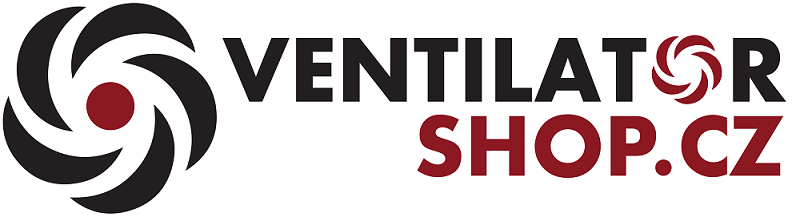 Vzorový formulář pro odstoupení od smlouvyOznámení o odstoupení od smlouvyZboží zašlete na adresu:Paxi.cz s.r.o. (Ventilatorshop.cz)ul. 9. května 598656 56 BlučinaOznamuji, že tímto odstupuji od smlouvy o nákupu tohoto zboží:Údaje o objednávce:Datum objednání zboží:                     Číslo objednávky:                                  Číslo daňového dokladu - faktury:Údaje zákazníka:Jméno a příjmení kupujícího spotřebitele:Adresa kupujícího spotřebitele:Kupní cena má být vrácena bezhotovostním převodem na bankovní účet číslo:Datum:                                         Podpis kupujícího (pouze pokud je tento formulář zasílán v listinné podobě): Důvod odstoupení od smlouvy (nepovinná položka)